SPONSORSHIP DEFINED: Investment in ____________________________to _______________________ organizational _________________________ExamplesGoals of SponsorshipGoals 	Direct	IndirectGoals of SponsorshipIncrease SalesIncrease AwarenessBe CompetitiveReach the Target MarketBuild Customer RelationshipsDevelop ImageBorrowed Equity-Marketing of SportsMarketing Through SportsType of Marketing ProductsMatch-Up HypothesisSignature Sponsor- Pays for naming rights of the event.__________________Sometimes called ____________________Sponsorship ExclusivityExclusivity DEFINED:Exclusivity in Sponsorship is in “Categories”Examples:  Events-Want _________ Categories for Exclusivity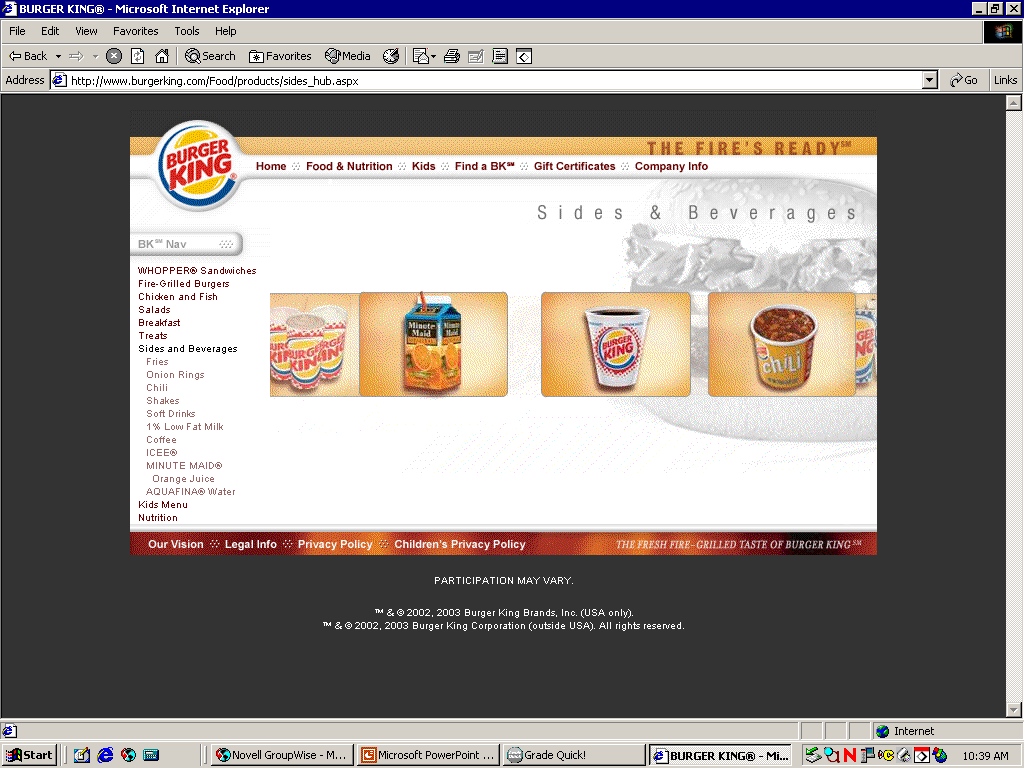 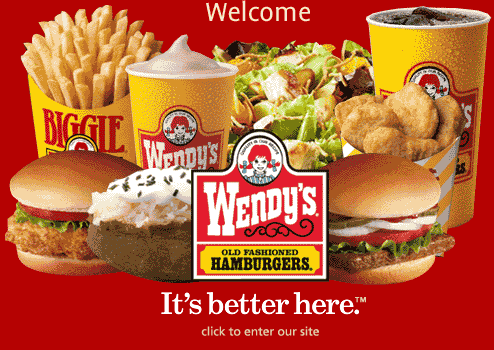 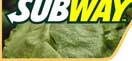 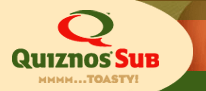 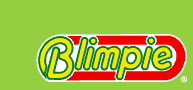 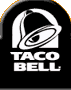 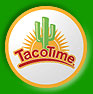 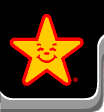 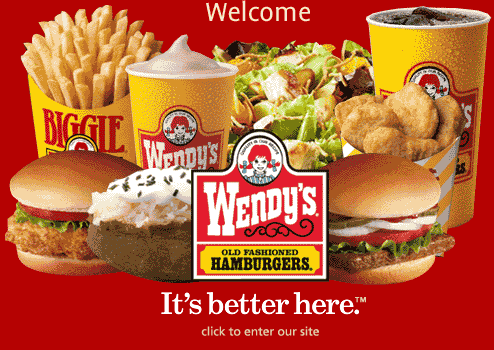 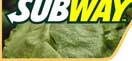 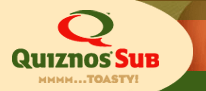 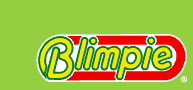 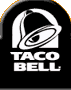 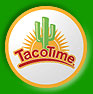 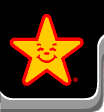 Sponsors-Want _______ Categories for Exclusivity